Rhaglen Datblygu Arweinyddiaeth Ganol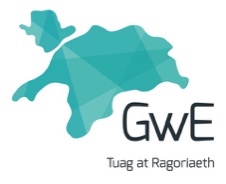 RhDAG 2019-20Fel arfer ar yr adeg hon o'r flwyddyn byddwn yn anfon y prosbectws a ffurflen gais ar gyfer carfan(au) nesaf y Rhaglen Datblygu Arweinyddiaeth Ganol (RhDAG).  Fodd bynnag, o dymor yr hydref 2019, bydd y RhDAG yn Rhaglen Genedlaethol ar draws Cymru, a gyflwynir yn lleol.  Mae'r pedwar consortiwm yn cydweithio ar hyn o bryd ar lunio'r rhaglen hon. Mae'n annhebygol y bydd manylion ynghylch y rhaglen ar gael y tymor hwn, felly ni allwn roi manylion manwl gywir ynghylch cynnwys, dyddiadau pendant na lleoliadau.  Fodd bynnag, bydd y rhaglen yn bodloni amcanion a gofynion Safonau Arweinyddiaeth Llywodraeth Cymru a'r Academi Genedlaethol ar gyfer Arweinyddiaeth Addysgol Cymru (NAEL) yn ogystal ag arferion gorau ac ymchwil presennol a pherthnasol yng nghyd-destun arweinyddiaeth lwyddiannus.   Gallwn gadarnhau y cynhelir rhaglen, ac y bydd: yn cael ei chyflwyno yn Gymraeg a Saesneg yn draws cyfnod a bydd lleoliadau ar draws y rhanbarth rhagwelir y bydd y rhaglen yn cael ei chyflwyno rhwng mis Hydref 2019 a Mawrth 2020, a bydd pum diwrnod datblygu wyneb yn wyneb ariennir y rhaglen gan GwE, ond bydd angen i ysgolion dalu costau llanw ymweliadau ysgol i ysgol yn rhan o'r rhaglen pob aelod yn arwain prosiect gwella ysgol yn ei ysgol (er mwyn arddangos a datblygu sgiliau arweinyddiaeth) hanner diwrnod terfynol ble cynhelir 'sesiwn datblygiad ac effaith', i'w drefnu ar gyfer dechrau tymor yr hydref 2020. Os hoffech gael eich ystyried ar gyfer y rhaglen flwyddyn nesaf, cwblhewch y ffurflen datganiad o ddiddordeb isod a'i hanfon at Ceri Kenrick yn GwE erbyn 15 Gorffennaf 2019. Byddwn yn cysylltu â chi ym mis Medi i'ch hysbysu am y manylion llawn a'r broses ymgeisio. Am ragor o wybodaeth, cysylltwch ag: Ian Kelly. iankelly@teachingteachers.co.ukDatganiad o Ddiddordeb ar gyfer RhDAG 2019-20Datganiad o Ddiddordeb ar gyfer RhDAG 2019-20Datganiad o Ddiddordeb ar gyfer RhDAG 2019-20Datganiad o Ddiddordeb ar gyfer RhDAG 2019-20Enw'r ymgeisyddEnw ysgol yr ymgeisydd a rhif ffôn yr ysgol Ysgol:Rhif ffon:Rhif ffon:Cyfeiriad e-bost yr ymgeisyddRhif ffôn symudol yr ymgeisyddNifer y blynyddoedd yn addysgu Llofnod yr ymgeisydd (electronig)Dyddiad: Llofnod Pennaeth, neu Ddirprwy Bennaeth/Pennaeth Dros Dro Dychwelwch i Ceri Kenrick:cerisiankenrick@gwegogledd.cymrucerisiankenrick@gwegogledd.cymrucerisiankenrick@gwegogledd.cymruErbyn:  Canol dydd, 15 Gorffennaf 2019Canol dydd, 15 Gorffennaf 2019Canol dydd, 15 Gorffennaf 2019Mae uwch dîm rheoli a llywodraethwyr yr ysgol hon yn cefnogi'r cais hwn yn llawn.   Bydd yr ysgol yn penodi aelod o'r UDA fel mentor i'r ymgeisydd yn yr ysgol.Bydd disgwyl i'r ymgeisydd fynychu pob diwrnod datblygu.Mae uwch dîm rheoli a llywodraethwyr yr ysgol hon yn cefnogi'r cais hwn yn llawn.   Bydd yr ysgol yn penodi aelod o'r UDA fel mentor i'r ymgeisydd yn yr ysgol.Bydd disgwyl i'r ymgeisydd fynychu pob diwrnod datblygu.Mae uwch dîm rheoli a llywodraethwyr yr ysgol hon yn cefnogi'r cais hwn yn llawn.   Bydd yr ysgol yn penodi aelod o'r UDA fel mentor i'r ymgeisydd yn yr ysgol.Bydd disgwyl i'r ymgeisydd fynychu pob diwrnod datblygu.Mae uwch dîm rheoli a llywodraethwyr yr ysgol hon yn cefnogi'r cais hwn yn llawn.   Bydd yr ysgol yn penodi aelod o'r UDA fel mentor i'r ymgeisydd yn yr ysgol.Bydd disgwyl i'r ymgeisydd fynychu pob diwrnod datblygu.